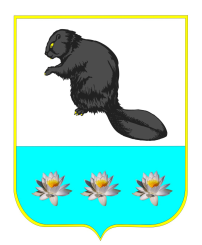 Администрация сельского поселения Бобровка муниципального района Кинельский Самарской областиПОСТАНОВЛЕНИЕот 07 февраля 2022 года № 22  с. Бобровка«Об обеспечении надлежащего состоянияисточников противопожарного водоснабжения, расположенных на территории сельского поселения Бобровка муниципального района Кинельский Самарской области»В соответствии  с требованиями Федеральных законов от 06 октября 2003г № 131-ФЗ «Об общих принципах организации местного самоуправления в Российской Федерации», от 22 июля 2008 г. № 123-Ф3 "Технический регламент о требованиях пожарной безопасности", от 21 декабря 1994 г. № 69-ФЗ "О пожарной безопасности", в целях обеспечения пожарной безопасности на территории сельского поселения Бобровка муниципального района Кинельский Самарской области, активизации работы по приведению наружного противопожарного водоснабжения в соответствие с нормами и правилами, а также создания в целях пожаротушения условий для забора в любое время года воды из источников наружного противопожарного водоснабжения, Администрация сельского поселения Бобровка муниципального района Кинельский Самарской области ПОСТАНОВЛЯЕТ:1. Утвердить прилагаемый Порядок содержания и эксплуатации источников противопожарного водоснабжения на территории сельского поселения Бобровка муниципального района Кинельский Самарской области. 2. Утвердить прилагаемый Реестр источников наружного противопожарного водоснабжения на территории сельского поселения Бобровка муниципального района Кинельский Самарской области.3. К источникам наружного водоснабжения отнести пожарные гидранты, пожарные водоемы,  естественные и искусственные источники воды (реки, бассейны и т.п.) оборудованные подъездами с площадками с твердым покрытием размерами не менее 12х12 м для установки пожарных автомобилей  и забора воды в любое время года.4. Ответственному за пожарную безопасность в Администрации сельского поселения Бобровка муниципального района Кинельский Самарской области, обеспечить мероприятия, направленные на поддержание противопожарного водоснабжения в исправном и работоспособном состоянии:-  не реже двух раз в год (весной и осенью)  организовать проведение проверок источников наружного противопожарного водоснабжения, расположенных на территории сельского поселения Бобровка муниципального района Кинельский Самарской области;-  по итогам проведения работ по проверке источников противопожарного водоснабжения составлять акт, копии которого направлять  сторонам, участникам проводившим проверку.5.  При выявлении условий, препятствующих забору воды, принять незамедлительные меры  для  их устранения.6.  Обеспечить наличие свободных подъездов к источникам наружного противопожарного водоснабжения пожарной и приспособленной для целей пожаротушения техники.7.  Запретить использование для хозяйственных и производственных целей запаса воды, предназначенного для нужд пожаротушения. 8. В местах расположения пожарных гидрантов  установить  указатели в соответствии с ГОСТ Р 12.4.026-2001.       	9. Настоящее постановление вступает в силу после его официального опубликования.      	10. Контроль, за выполнением настоящего постановления, оставляю за собой.И. о. главы сельского поселения Бобровка                        Г. М. ГенераловаИсполнитель: Генералова Г. М.. тел. 8-846-63-3-25-53УТВЕРЖДЕНПостановлением администрациисельского поселения Бобровка муниципального района Кинельский Самарской областиот «07»  февраля 2022 года № 22Порядоксодержания и эксплуатации источников противопожарного водоснабжения на территории сельского поселения Бобровка муниципального района Кинельский Самарской области1. Общие положенияПравила содержания и эксплуатации источников противопожарного водоснабжения в границах  сельского поселения Бобровка муниципального района Кинельский Самарской области  (далее - правила) разработаны в соответствии с Федеральным законом от 21.12.14 № 69-ФЗ «О пожарной безопасности», от 22.07.2008 № 123-ФЗ «Технический регламент о требованиях пожарной безопасности», Водным кодексом Российской Федерации, Правилами пользования системами коммунального водоснабжения и канализации в Российской Федерации (утверждены Постановлением Правительства Российской Федерации от 12.02.99 №167), Правилами технической эксплуатации систем и сооружений коммунального водоснабжения и канализации (утверждены Приказом Госстроя России от 30.12.99 №168), ГОСТ 12.1.033-81 «Система стандартов безопасности труда. Пожарная безопасность. Термины и определения» (утвержден Постановлением Госстандарта СССР от 27.08.81 №4084), ГОСТ Р 12.4.026-2001 «Система стандартов безопасности труда. Цвета сигнальные, знаки безопасности и разметка сигнальная. Назначение и правила применения. Общие технические требования и характеристики. Методы испытания» (утвержден  Постановлением Госстандарта России от 19.09.2001 № 387-ст).2. Основные понятияВ настоящем Порядке применяются следующие основные понятия:источники наружного противопожарного водоснабжения (далее - источники ППВ) - наружные водопроводные сети с пожарными гидрантами, противопожарные резервуары и водные объекты, используемые для целей пожаротушения;пожарный гидрант - устройство для отбора воды из водопроводной сети на цели пожаротушения с помощью пожарной колонки, устройства;противопожарное водоснабжение - комплекс инженерно-технических сооружений, предназначенных для забора и транспортировки воды, хранения ее запасов и использования для целей пожаротушения;- водопроводные сети с установленным на них пожарным оборудованием (пожарные гидранты, гидрант-колонки, пожарные краны), вода из которых используется (может использоваться) для целей пожаротушения;пожаротушение - тушение пожаров, заправка пожарных автоцистерн, пожарно-тактические учения и занятия, оперативно-тактическое изучение района выезда, проверка (обследование) работоспособности источников ППВ;район выезда - территория сельского поселения Бобровка муниципального района Кинельский Самарской области, на которой силами ПСО № 34 противопожарной службы Самарской области организуется тушение пожаров.         	Настоящий Порядок носит рекомендательный характер, предназначен для использования при определении взаимоотношений между органами местного самоуправления и силами ПСО № 34 противопожарной службы Самарской области, другими организациями, осуществляющими тушение пожаров, и применяется в целях упорядочения содержания и эксплуатации источников ППВ на территории сельского поселения Бобровка муниципального района Кинельский Самарской области.Содержание и эксплуатация источников ППВСодержание и эксплуатация источников ППВ - комплекс организационно-правовых, финансовых и инженерно-технических мер, предусматривающих:эксплуатацию источников ППВ в соответствии с нормативными документами;финансирование мероприятий по содержанию и ремонтно-профилактическим работам;возможность беспрепятственного доступа к источникам ППВ сил и средств ПСО № 34 противопожарной службы Самарской области или других организаций, осуществляющих тушение пожаров;проверку работоспособности и поддержание в исправном состоянии, позволяющем использовать источники ППВ для целей пожаротушения в любое время года;установку соответствующих указателей источников ППВ согласно требованиям нормативных документов по пожарной безопасности;очистку мест размещения источников ППВ от мусора, снега и наледи;проведение мероприятий по подготовке источников ППВ к эксплуатации в условиях отрицательных температур.Администрация сельского поселения, абоненты, организации, имеющие в собственности, хозяйственном ведении или оперативном управлении источники ППВ, осуществляют комплекс организационно-правовых, финансовых и инженерно-технических мер по их содержанию и эксплуатации.Размещение источников ППВ на территории сельского поселения Бобровка муниципального района Кинельский Самарской области и организаций, их количество, емкость, водоотдача и другие технические характеристики определяются в соответствии с требованиями: Свода правил (СП 8.13130.2009 "Системы противопожарной защиты. Источники наружного противопожарного водоснабжения. Требования пожарной безопасности", Правил противопожарного режима в Российской Федерации, СНиП 2.04.02-84* "Водоснабжение. Наружные сети и сооружения".Указатели источников ППВ выполняются в соответствии с требованиями ГОСТ Р12.4.026-2001"Система стандартов безопасности труда. Установка указателей источников ППВ возлагается на Администрацию сельского поселения Бобровка муниципального района Кинельский Самарской области. Установка указателей пожарных гидрантов и источников ППВ может осуществляться организацией, в обслуживании которой находятся сети водоснабжения, в соответствии с соглашением о взаимодействии и (или) муниципальным контрактом.Пожарные гидранты, предназначенные для обеспечения пожарной безопасности, разрешается использовать только для целей пожаротушения.4. Учет, проверка и испытание источников ППВАдминистрация сельского поселения Бобровка муниципального района Кинельский Самарской области, абоненты, организации, имеющие в собственности, хозяйственном ведении или оперативном управлении источники ППВ, должны в установленном порядке вести их учет.В целях учета всех источников ППВ, которые могут быть использованы для целей пожаротушения, администрация сельского поселения не реже одного раза в пять лет проводят инвентаризацию источников ППВ.В целях постоянного контроля за наличием и состоянием источников ППВ администрация сельского поселения, абоненты, организации, которые их содержат и эксплуатируют, должны осуществлять их обследование (проверку) и испытание.Наличие и состояние источников ППВ проверяется не менее двух раз в год представителями администрации сельского поселения, абонента, организации, имеющей в собственности, хозяйственном ведении или оперативном управлении источники.Обследования (проверки) проводятся в весенний и осенний периоды при устойчивых плюсовых температурах воздуха в дневное время.Администрация сельского поселения, абоненты, организации, имеющие в собственности, хозяйственном ведении или оперативном управлении источники ППВ, заводят на них реестр, в которых указывают их номер, адрес, дату установки, технические характеристики и все виды произведенных работ по их обслуживанию.ПСО № 34 противопожарной службы Самарской области в установленном порядке сообщает в Администрацию сельского поселения, абоненту, организации, имеющей в собственности, хозяйственном ведении или оперативном управлении источники ППВ, обо всех обнаруженных неисправностях и недостатках в организации содержания и эксплуатации источников ППВ, выявленных при их обследовании (проверке), проведении пожарно-тактических учений и занятий, оперативно-тактическом изучении района выезда.В целях постоянного контроля за наличием и состоянием пожарных гидрантов Администрация сельского поселения, должна осуществлять их проверки и испытание. Наличие и состояние пожарных гидрантов проверяется не менее двух раз в год.Проверки производятся в весенний и осенний периоды при устойчивых плюсовых температурах воздуха в ночное время.При проверке пожарных гидрантов устанавливается:- очистка их от грязи, льда, снега крышки колодца, а также наличие крышки гидранта и ее утепленность при эксплуатации в условиях пониженных температур;- наличие на видном месте указателя гидранта;- возможность беспрепятственного подъезда к гидранту;- герметичность и смазка резьбового соединения и стояка;- герметичность колодца от проникновения грунтовых вод;- работа сливного устройства.При проверке пожарных гидрантов силами ПСО № 34 противопожарной службы Самарской области  и другими организациями, осуществляющими тушение пожаров, может проверяться их работоспособность путем пуска воды.5. Ремонт и реконструкция источников ППВ Ремонт пожарных гидрантов должен быть произведен в течение суток с момента обнаружения неисправности.Технические характеристики источников ППВ после ремонта и реконструкции должны соответствовать требованиям нормативных документов по пожарной безопасности.На зимний период в исключительных случаях допускается снимать отдельные пожарные гидранты, расположенные в местах с высоким уровнем грунтовых вод. При этом производится обследование гидрантов администрацией сельского поселения совместно с представителями сил ПСО № 34 противопожарной службы Самарской области, и определяются меры по обеспечению территории сельского поселения водоснабжением для целей пожаротушения.Администрация сельского поселения Бобровка муниципального района Кинельский Самарской области, абонент, организация, имеющая в собственности, хозяйственном ведении или оперативном управлении источники ППВ, должны уведомлять подразделения ПСО № 34 противопожарной службы Самарской области об обнаруженной неисправности, о случаях ремонта или замены источников ППВ и об окончании ремонта или замены источников ППВ.По окончании работ по ремонту пожарных гидрантов, организация, с которой заключен муниципальный контракт на проведение испытаний работоспособности источников пожаротушения   могут проводить контрольную проверку их состояния.          Работы, связанные с монтажом, ремонтом и обслуживанием источников ППВ, должны выполняться в порядке, установленном федеральным законодательством (в том числе организацией, имеющей лицензию на данный вид деятельности).